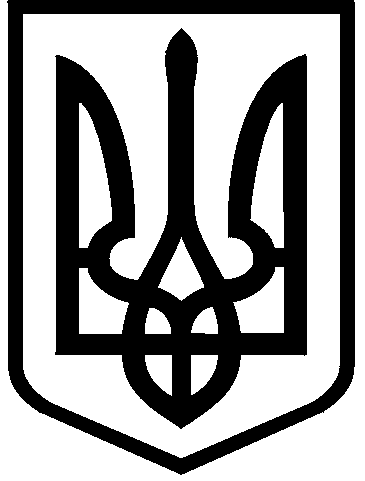 КИЇВСЬКА МІСЬКА РАДАIХ СКЛИКАННЯПОСТIЙНА КОМIСIЯ З ПИТАНЬ МIСЦЕВОГО САМОВРЯДУВАННЯ, РЕГIОНАЛЬНИХ ТА МIЖНАРОДНИХ ЗВ’ЯЗКIВ01044, м. Київ, вул. Хрещатик, 36, каб. 1019                                                                         тел.: (044) 202-71-07Витяг з протоколу № 15/23позачергового засідання постійної комісії Київської міської ради з питань місцевого самоврядування, регіональних та міжнародних зв’язківвід 11.10.2022								        початок о 15:00Місце проведення: Київська міська рада, м. Київ, вул. Хрещатик, 36, 
10-ий поверх, каб.1017Склад комісії: 3 депутати Київської міської ради.Присутні: 3 депутати Київської міської ради – члени постійної комісії:Присутні:Порядок денний Про розгляд проєкту рішення Київської міської ради «Про перейменування вулиці Генерала Вітрука у Святошинському районі міста Києва» (вулицю Генерала Вітрука на вулицю Авіаконструкторську) (доручення заступника міського голови-секретаря Київської міської ради від 22.08.2022 
№08/231-1084/ПР).Доповідач: заступник міського голови – секретар Київської міської ради 
В. Бондаренко.Про розгляд проєкту рішення Київської міської ради «Про перейменування вулиці Бурмистенка у Голосіївському районі міста Києва» (вулицю Бурмистенка на вулицю Оріхуватську) (доручення заступника міського голови-секретаря Київської міської ради від 22.08.2022 №08/231-1156/ПР).Доповідач: заступник міського голови – секретар Київської міської ради 
В. Бондаренко.Про розгляд проєкту рішення Київської міської ради «Про перейменування вулиці Генерала Матикіна у Голосіївському районі міста Києва» (вулицю Генерала Матикіна на вулицю Заповідну) (доручення заступника міського голови-секретаря Київської міської ради від 22.08.2022 
№08/231-1157/ПР).Доповідач: заступник міського голови – секретар Київської міської ради 
В. Бондаренко.Про розгляд проєкту рішення Київської міської ради «Про перейменування вулиці Генерала Родимцева у Голосіївському районі міста Києва» (вулицю Генерала Родимцева на вулицю Горіхуватський шлях) (доручення заступника міського голови-секретаря Київської міської ради від 22.08.2022 №08/231-1158/ПР).Доповідач: заступник міського голови – секретар Київської міської ради 
В. Бондаренко.Про розгляд проєкту рішення Київської міської ради «Про перейменування вулиці Жигулівської у Голосіївському районі міста Києва» (вулицю Жигулівську на вулицю Бескидську) (доручення заступника міського голови-секретаря Київської міської ради від 22.08.2022 
№08/231-1160ПР).Доповідач: заступник міського голови – секретар Київської міської ради 
В. Бондаренко.Про розгляд проєкту рішення Київської міської ради «Про перейменування вулиці Майкопської у Голосіївському районі міста Києва» (вулицю Майкопську на вулицю Гетьманську) (доручення заступника міського голови-секретаря Київської міської ради від 22.08.2022 №08/231-1163/ПР).Доповідач: заступник міського голови – секретар Київської міської ради 
В. Бондаренко.Про розгляд проєкту рішення Київської міської ради «Про перейменування бульвару Ромена Роллана у Святошинському районі міста Києва» (бульвар Ромена Роллана на бульвар Жуля Верна) (доручення заступника міського голови-секретаря Київської міської ради від 02.09.2022 
№08/231-1184/ПР).Доповідач: заступник міського голови – секретар Київської міської ради 
В. Бондаренко.Про розгляд проєкту рішення Київської міської ради «Про перейменування вулиці Академіка Вільямса у Голосіївському районі міста Києва» (вулицю Академіка Вільямса на вулицю Степана Рудницького) (доручення заступника міського голови-секретаря Київської міської ради від 02.09.2022 №08/231-1185/ПР).Доповідач: заступник міського голови – секретар Київської міської ради 
В. Бондаренко.Про розгляд проєкту рішення Київської міської ради «Про перейменування вулиці Астраханської у Дніпровському районі міста Києва» (вулицю Астраханську на вулицю Кастуся Калиновського) (доручення заступника міського голови-секретаря Київської міської ради від 02.09.2022 №08/231-1187/ПР).Доповідач: заступник міського голови – секретар Київської міської ради 
В. Бондаренко.Про розгляд проєкту рішення Київської міської ради «Про перейменування вулиці Біломорської  у Деснянському районі міста Києва» (вулицю Біломорську  на вулицю Катерини Гандзюк)  (доручення заступника міського голови-секретаря Київської міської ради від 02.09.2022 
№08/231-1188/ПР).Доповідач: заступник міського голови – секретар Київської міської ради 
В. Бондаренко.Про розгляд проєкту рішення Київської міської ради «Про перейменування вулиці Брестської у Подільському районі міста Києва» (вулицю Брестську на вулицю Франциска Скорини) (доручення заступника міського голови-секретаря Київської міської ради від 02.09.2022 №08/231-1189/ПР).Доповідач: заступник міського голови – секретар Київської міської ради 
В. Бондаренко.Про розгляд «Про перейменування вулиці Гаршина у Святошинському районі міста Києва» (вулицю Гаршина на вулицю Василя Стефаника) (доручення заступника міського голови – секретаря Київської міської ради від 02.09.2022 №08/231-1193/ПР).Доповідач: заступник міського голови – секретар Київської міської ради
В. Бондаренко. Про розгляд проєкту рішення Київської міської ради «Про перейменування вулиці Генерала Доватора у Голосіївському районі міста Києва» (вулицю Генерала Доватора на вулицю Катерини Грушевської) (доручення заступника міського голови-секретаря Київської міської ради від 02.09.2022 №08/231-1194/ПР).Доповідач: заступник міського голови – секретар Київської міської ради 
В. Бондаренко.Про розгляд проєкту рішення Київської міської ради «Про перейменування вулиці Глазунова у Печерському районі міста Києва» (вулицю Глазунова на вулицю Дмитра Годзенка) (доручення заступника міського голови-секретаря Київської міської ради від 02.09.2022 №08/231-1195/ПР).Доповідач: заступник міського голови – секретар Київської міської ради 
В. Бондаренко.Про розгляд проєкту рішення Київської міської ради «Про перейменування вулиці Жолудєва у Святошинському районі міста Києва» (вулицю Жолудєва на вулицю Олександра Махова) (доручення заступника міського голови-секретаря Київської міської ради від 02.09.2022 
№08/231-1196/ПР).Доповідач: заступник міського голови – секретар Київської міської ради 
В. Бондаренко.Про розгляд проєкту рішення Київської міської ради «Про перейменування вулиці Іллі Еренбурга у Голосіївському районі міста Києва» (вулицю Іллі Еренбурга на вулицю Лілії Лобанової) (доручення заступника міського голови-секретаря Київської міської ради від 02.09.2022
 №08/231-1197/ПР).Доповідач: заступник міського голови – секретар Київської міської ради 
В. Бондаренко.Про розгляд проєкту рішення Київської міської ради «Про перейменування вулиці Карла Маркса у Дарницькому районі міста Києва» (вулицю Карла Маркса на вулицю Йоганна Вольфганга Ґете)  (доручення заступника міського голови-секретаря Київської міської ради від 02.09.2022 №08/231-1198/ПР).Доповідач: заступник міського голови – секретар Київської міської ради 
В. Бондаренко.Про розгляд проєкту рішення Київської міської ради «Про перейменування вулиці Клари Цеткін в Оболонському районі міста Києва» (вулицю Клари Цеткін на вулицю Дніпрової Чайки)  (доручення заступника міського голови-секретаря Київської міської ради від 02.09.2022 
№08/231-1199/ПР).Доповідач: заступник міського голови – секретар Київської міської ради 
В. Бондаренко.Про розгляд проєкту рішення Київської міської ради «Про перейменування вулиці Кронштадтської у Дарницькому районі міста Києва» (вулицю Кронштадтську на вулицю Володимира Рибака) (доручення заступника міського голови-секретаря Київської міської ради від 02.09.2022 
№08/231-1200/ПР).Доповідач: заступник міського голови – секретар Київської міської ради 
В. Бондаренко.Про розгляд проєкту рішення Київської міської ради «Про перейменування вулиці Кулібіна у Святошинському районі міста Києва» (вулицю Кулібіна на вулицю Рене Декарта) (доручення заступника міського голови-секретаря Київської міської ради від 02.09.2022 №08/231-1201/ПР).Доповідач: заступник міського голови – секретар Київської міської ради 
В. Бондаренко.Про розгляд проєкту рішення Київської міської ради «Про перейменування вулиці Мартиросяна у Солом’янському районі міста Києва» (вулицю Мартиросяна на вулицю Сергія Берегового) (доручення заступника міського голови-секретаря Київської міської ради від 02.09.2022 
№08/231-1202/ПР).Доповідач: заступник міського голови – секретар Київської міської ради 
В. Бондаренко.Про розгляд проєкту рішення Київської міської ради «Про перейменування вулиці Маршала Тимошенка в Оболонському районі міста Києва» (вулицю Маршала Тимошенка на вулицю Левка Лук’яненка) (доручення заступника міського голови-секретаря Київської міської ради від 02.09.2022 №08/231-1203/ПР).Доповідач: заступник міського голови – секретар Київської міської ради 
В. Бондаренко.Про розгляд проєкту рішення Київської міської ради «Про перейменування вулиці Некрасівської у Шевченківському районі міста Києва» (вулицю Некрасівську на вулицю Івана Драча) (доручення заступника міського голови-секретаря Київської міської ради від 02.09.2022 №08/231-1205/ПР).Доповідач: заступник міського голови – секретар Київської міської ради 
В. Бондаренко.Про розгляд проєкту рішення Київської міської ради «Про перейменування вулиці Одоєвського у Подільському районі міста Києва (вулицю Одоєвського на вулицю Байрона) (доручення заступника міського голови-секретаря Київської міської ради від 02.09.2022 №08/231-1206/ПР).Доповідач: заступник міського голови – секретар Київської міської ради 
В. Бондаренко.Про розгляд проєкту рішення Київської міської ради «Про перейменування вулиці Петра Чаадаєва у Святошинському районі міста Києва» (вулицю Петра Чаадаєва на вулицю Дмитра Чижевського) (доручення заступника міського голови-секретаря Київської міської ради від 02.09.2022 №08/231-1207/ПР).Доповідач: заступник міського голови – секретар Київської міської ради 
В. Бондаренко.Про розгляд проєкту рішення Київської міської ради «Про перейменування вулиці Пушкінської у Шевченківському районі міста Києва»
(вулицю Пушкінську на вулицю Євгена Чикаленка) (доручення заступника міського голови-секретаря Київської міської ради від 02.09.2022 
№08/231-1208/ПР).Доповідач: заступник міського голови – секретар Київської міської ради 
В. Бондаренко.Про розгляд проєкту рішення Київської міської ради «Про перейменування вулиці Славгородської у Дарницькому районі міста Києва» (вулицю Славгородську на вулицю Дениса Антіпова) (доручення заступника міського голови-секретаря Київської міської ради від 02.09.2022 
№08/231-1209/ПР).Доповідач: заступник міського голови – секретар Київської міської ради 
В. Бондаренко.Про розгляд проєкту рішення Київської міської ради «Про перейменування вулиці Феодори Пушиної у Святошинському районі міста Києва» (вулицю Феодори Пушиної на вулицю Ореста Васкула)  (доручення заступника міського голови-секретаря Київської міської ради від 02.09.2022 
№08/231-1210/ПР).Доповідач: заступник міського голови – секретар Київської міської ради 
В. Бондаренко.Про розгляд проєкту рішення Київської міської ради «Про перейменування вулиці Лізи Чайкіної у Печерському районі міста Києва» (вулицю Лізи Чайкіної на вулицю Олени Степанівни) (доручення заступника міського голови-секретаря Київської міської ради від 09.09.2022 
№08/231-1243/ПР).Доповідач: заступник міського голови – секретар Київської міської ради 
В. Бондаренко.Про розгляд проєкту рішення Київської міської ради «Про перейменування провулку Московського у Солом’янському районі міста Києва» (вулицю Московську на провулок Павла Лі) (доручення заступника міського голови-секретаря Київської міської ради від 09.09.2022 №08/231-1245/ПР).Доповідач: заступник міського голови – секретар Київської міської ради 
В. Бондаренко.Про розгляд проєкту рішення Київської міської ради «Про перейменування вулиці Муромської у Шевченківському районі міста Києва» (вулицю Муромську на вулицю Володимира Жаботинського) (доручення заступника міського голови-секретаря Київської міської ради від 09.09.2022 
№08/231-1246/ПР).Доповідач: заступник міського голови – секретар Київської міської ради 
В. Бондаренко.Про розгляд проєкту рішення Київської міської ради «Про перейменування вулиці Новикова-Прибоя в Оболонському районі міста Києва» (вулицю Новикова-Прибоя  на вулицю Ірини Жиленко) (доручення заступника міського голови-секретаря Київської міської ради від 09.09.2022 
№08/231-1247/ПР).Доповідач: заступник міського голови – секретар Київської міської ради 
В. Бондаренко.Про розгляд проєкту рішення Київської міської ради «Про перейменування провулку Олександра Бестужева у Подільському районі міста Києва» (провулок Олександра Бестужева на провулок Кузьми Скрябіна) (доручення заступника міського голови-секретаря Київської міської ради від 09.09.2022 №08/231-1248/ПР).Доповідач: заступник міського голови – секретар Київської міської ради 
В. Бондаренко.Про розгляд проєкту рішення Київської міської ради «Про перейменування вулиці Олександра Матросова у Печерському районі міста Києва» (вулицю Олександра Матросова на вулицю Генерала Кульчицького) (доручення заступника міського голови-секретаря Київської міської ради від 09.09.2022 №08/231-1250/ПР).Доповідач: заступник міського голови – секретар Київської міської ради 
В. Бондаренко.Про розгляд проєкту рішення Київської міської ради «Про перейменування вулиці Академіка Костичева у Голосіївському районі міста Києва» (вулицю Академіка Костичева на вулицю Професора Балінського) (доручення заступника міського голови-секретаря Київської міської ради від 09.09.2022 №08/231-1253/ПР).Доповідач: заступник міського голови – секретар Київської міської ради 
В. Бондаренко.Про розгляд проєкту рішення Київської міської ради «Про перейменування вулиці Багратіона у Солом’янському районі міста Києва» (вулицю Багратіона на вулицю Максима Левіна) (доручення заступника міського голови-секретаря Київської міської ради від 09.09.2022 №08/231-1254/ПР).Доповідач: заступник міського голови – секретар Київської міської ради 
В. Бондаренко.Про розгляд проєкту рішення Київської міської ради «Про перейменування вулиці Бориса Житкова у Шевченківському районі міста Києва» (вулицю Бориса Житкова на вулицю Братів Малакових) (доручення заступника міського голови-секретаря Київської міської ради від 09.09.2022 
№08/231-1255/ПР).Доповідач: заступник міського голови – секретар Київської міської ради 
В. Бондаренко.Про розгляд проєкту рішення Київської міської ради «Про перейменування вулиці Карла Маркса у Деснянському районі міста Києва» (вулицю Карла Маркса на вулицю Олексія Курінного) (доручення заступника міського голови-секретаря Київської міської ради від 09.09.2022 
№08/231-1257/ПР).Доповідач: заступник міського голови – секретар Київської міської ради 
В. Бондаренко.Про розгляд проєкту рішення Київської міської ради «Про перейменування вулиці Краснодарської у Шевченківському районі міста Києва» (вулицю Краснодарську на вулицю Ґолди Меїр) (доручення заступника міського голови-секретаря Київської міської ради від 09.09.2022 №08/231-1258/ПР).Доповідач: заступник міського голови – секретар Київської міської ради 
В. Бондаренко.Про розгляд проєкту рішення Київської міської ради «Про перейменування вулиці Макаренка у Деснянському районі міста Києва» (вулицю Макаренка на вулицю Климента Квітки) (доручення заступника міського голови-секретаря Київської міської ради від 09.09.2022 
№08/231-1261/ПР).Доповідач: заступник міського голови – секретар Київської міської ради 
В. Бондаренко.Про розгляд проєкту рішення Київської міської ради «Про перейменування вулиці Смольної у Голосіївському районі міста Києва» (вулицю Смольну на вулицю Братів Чучупаків) (доручення заступника міського голови-секретаря Київської міської ради від 09.09.2022 №08/231-1263/ПР).Доповідач: заступник міського голови – секретар Київської міської ради 
В. Бондаренко.Про розгляд проєкту рішення Київської міської ради «Про уточнення назв вулиць та провулку у місті Києві» (доручення заступника міського голови-секретаря Київської міської ради від 09.09.2022 №08/231-1264/ПР).Доповідач: заступник міського голови – секретар Київської міської ради 
В. Бондаренко.Про розгляд проєкту рішення Київської міської ради «Про перейменування вулиці Чаплигіна та провулку Чаплигіна у Шевченківському районі міста Києва» (вулицю Чаплигіна та провулок Чаплигіна на вулицю Академіка Івахненка та провулок Академіка Івахненка) (доручення заступника міського голови-секретаря Київської міської ради від 09.09.2022 
№08/231-1265/ПР).Доповідач: заступник міського голови – секретар Київської міської ради 
В. Бондаренко.Про розгляд проєкту рішення Київської міської ради «Про перейменування вулиці Чигоріна у Печерському районі міста Києва» (вулицю Чигоріна на вулицю Дмитра Дорошенка) (доручення заступника міського голови-секретаря Київської міської ради від 09.09.2022 
№08/231-1267/ПР).Доповідач: заступник міського голови – секретар Київської міської ради 
В. Бондаренко.Про повторний розгляд проєкту рішення Київської міської ради «Про внесення змін до рішення Київської міської ради від 15.04.2022 
№ 4571/4612» (доручення заступника міського голови-секретаря Київської міської ради від 26.09.2022 №08/231-1337/ПР).Доповідач: заступник міського голови – секретар Київської міської ради 
В. Бондаренко.Про розгляд проєкту рішення Київської міської ради «Про відзначення на території міста Києва пам’ятних дат і ювілеїв у 2023 році» (доручення заступника міського голови-секретаря Київської міської ради від 30.09.2022  №08/231-1364/ПР).Доповідач: голова постійної комісії з питань культури, туризму та суспільних комунікацій В. Муха. Про розгляд листа Департаменту економіки та інвестицій виконавчого органу Київської міської ради (Київська міська державна адміністрація) щодо оновлення складу робочої групи з розробки проєкту Стратегія розвитку міста Києва до 2035 та Плану заходів з її реалізації від 27.09.2022 №050/17/2815.Доповідач: директор Департаменту економіки та інвестицій виконавчого органу Київської міської ради (Київської міської державної адміністрації
Н. Мельник.Про розгляд проєкту рішення Київської міської ради «Про звернення Київської міської ради до Верховної Ради України щодо внесення змін до деяких законодавчих актів України стосовно організації дорожнього руху для осіб, які рухаються за допомогою портативних транспортних засобів на електричній тязі» (доручення заступника міського голови-секретаря Київської міської ради від 13.09.2022 №08/231-1288/ПР).Доповідач: депутатка Київської міської ради Г. Свириденко.СЛУХАЛИ: ЯРМОЛЕНКО Ю.О., запропонувала прийняти за основу порядок денний  із 48 питань позачергового засідання постійної комісії Київської міської ради з питань місцевого самоврядування, регіональних та міжнародних зв’язків від 11.10.2022 року.ВИРІШИЛИ: Прийняти за основу запропонований порядок денний із 48 питань позачергового засідання постійної комісії Київської міської ради з питань місцевого самоврядування, регіональних та міжнародних зв’язків від 11.10.2022 року.ГОЛОСУВАЛИ: «за» – 2, «проти» – 0, «утримались» – 0, «не голосували» – 1. Рішення прийнято. Питання, винесенні на розгляд з голосу:СЛУХАЛИ: ЯРМОЛЕНКО Ю.О., запропонувала включити до проєкту порядку денного питання для розгляду:проєкт рішення Київської міської ради «Про внесення змін до Порядку внесення та розгляду місцевих ініціатив в місті Києві» доручення заступника міського голови - секретаря Київської міської ради від 09.11.2022 
№08/231-4031/ПР»;ВИРІШИЛИ: включити до проєкту порядку денного в порядку черговості для розгляду питання «Про розгляд проєкту рішення Київської міської ради ««Про внесення змін до Порядку внесення та розгляду місцевих ініціатив в місті Києві» доручення заступника міського голови - секретаря Київської міської ради від 09.11.2022 №08/231-4031/ПР:ГОЛОСУВАЛИ: «за» – 2, «проти» – 0, «утримались» – 0, «не голосували» – 1. Рішення прийнято. СЛУХАЛИ: ХАЦЕВИЧ І.М., запропонував перенести розгляд питань порядку денного на чергове засідання, дляСЛУХАЛИ: ЯРМОЛЕНКО Ю.О., головуюча запропонувала прийняти в цілому порядок денний із 49 питань позачергового засідання постійної комісії Київської міської ради з питань місцевого самоврядування, регіональних та міжнародних зв’язків від 11.10.2022 з урахуванням попередньо проголосованих пропозицій.ВИРІШИЛИ: Прийняти в цілому порядок денний із 49 питань позачергового засідання постійної комісії Київської міської ради з питань місцевого самоврядування, регіональних та міжнародних зв’язків від 11.10.2022 з урахуванням попередньо проголосованих пропозицій.ГОЛОСУВАЛИ: «за» - 2, «проти» – 0, «утримались» – 0, «не голосували» – 1. Рішення прийнято.СЛУХАЛИ: ЯРМОЛЕНКО Ю.О., керуючись статтею 18 Регламенту Київської міської ради головуюча звернулася до членів постійної комісії щодо наявності у будь-кого з них реального чи потенційного конфлікту інтересів стосовно будь-якого питання порядку денного, а також щодо наявності відомостей про конфлікт інтересів у будь-якого іншого члена комісії.Письмова інформація від депутатів Київської міської ради не надходила, усно не заявлялася. Розгляд (обговорення) питань порядку денного:Про розгляд проєкту рішення Київської міської ради «Про перейменування вулиці Генерала Вітрука у Святошинському районі міста Києва» (вулицю Генерала Вітрука на вулицю Авіаконструкторську) (доручення заступника міського голови-секретаря Київської міської ради від 22.08.2022 
№08/231-1084/ПР).СЛУХАЛИ: ЯРМОЛЕНКО Ю.О., під час обговорення проєкту рішення, враховуючи відсутність зауважень, запропонувала підтримати проєкт рішення.ВИРІШИЛИ: підтримати проєкт рішення Київської міської ради «Про перейменування вулиці Генерала Вітрука у Святошинському районі міста Києва» від 22.08.2022 №08/231-1084/ПР.ГОЛОСУВАЛИ: «за» – 3, «проти» – 0, «утримались» – 0, «не голосували» – 0. Рішення прийнято.Про розгляд проєкту рішення Київської міської ради «Про перейменування вулиці Бурмистенка у Голосіївському районі міста Києва» (вулицю Бурмистенка на вулицю Оріхуватську) від 22.08.2022 №08/231-1156/ПР.СЛУХАЛИ: ЯРМОЛЕНКО Ю.О., під час обговорення проєкту рішення, враховуючи відсутність зауважень, запропонувала підтримати проєкт рішення.ВИРІШИЛИ: підтримати проєкт рішення Київської міської ради «Про перейменування вулиці Бурмистенка у Голосіївському районі міста Києва» від 22.08.2022 №08/231-1156/ПР. ГОЛОСУВАЛИ: «за» – 3, «проти» – 0, «утримались» – 0, «не голосували» – 0. Рішення прийнято.Про розгляд проєкту рішення Київської міської ради «Про перейменування вулиці Генерала Матикіна у Голосіївському районі міста Києва» (вулицю Генерала Матикіна на вулицю Заповідну) (доручення заступника міського голови-секретаря Київської міської ради від 22.08.2022 
№08/231-1157/ПР).СЛУХАЛИ: ЯРМОЛЕНКО Ю.О., під час обговорення проєкту рішення, враховуючи відсутність зауважень, запропонувала підтримати проєкт рішення.ВИРІШИЛИ: підтримати проєкт рішення Київської міської ради «Про перейменування вулиці Генерала Матикіна у Голосіївському районі міста Києва» від 22.08.2022 №08/231-1157/ПР.ГОЛОСУВАЛИ: «за» – 3, «проти» – 0, «утримались» – 0, «не голосували» – 0. Рішення прийнятоПро розгляд проєкту рішення Київської міської ради «Про перейменування вулиці Генерала Родимцева у Голосіївському районі міста Києва» від 22.08.2022 №08/231-1158/ПР.СЛУХАЛИ: ЯРМОЛЕНКО Ю.О., під час обговорення проєкту рішення, враховуючи відсутність зауважень, запропонувала підтримати проєкт рішення .ВИРІШИЛИ: підтримати проєкт рішення Київської міської ради «Про перейменування вулиці Генерала Родимцева у Голосіївському районі міста Києва» від 22.08.2022 №08/231-1158/ПР. ГОЛОСУВАЛИ: «за» – 3, «проти» – 0, «утримались» – 0, «не голосували» – 0. Рішення прийнято.Про розгляд проєкту рішення Київської міської ради «Про перейменування вулиці Жигулівської у Голосіївському районі міста Києва» від 22.08.2022 №08/231-1160ПР.СЛУХАЛИ: ЯРМОЛЕНКО Ю.О., під час обговорення проєкту рішення, враховуючи відсутність зауважень, запропонувала підтримати проєкт рішення .ВИРІШИЛИ: підтримати проєкт рішення Київської міської ради «Про перейменування вулиці Жигулівської у Голосіївському районі міста Києва» від 22.08.2022 №08/231-1160ПР.ГОЛОСУВАЛИ: «за» – 3, «проти» – 0, «утримались» – 0, «не голосували» – 0. Рішення прийнято.Про розгляд проєкту рішення Київської міської ради «Про перейменування вулиці Майкопської у Голосіївському районі міста Києва» від 22.08.2022 №08/231-1163/ПР.СЛУХАЛИ: ЯРМОЛЕНКО Ю.О., під час обговорення проєкту рішення, враховуючи відсутність зауважень, запропонувала підтримати проєкт рішенняВИРІШИЛИ: підтримати проєкт рішення Київської міської ради «Про перейменування вулиці Майкопської у Голосіївському районі міста Києва» від 22.08.2022 №08/231-1163/ПР.ГОЛОСУВАЛИ: «за» – 3, «проти» – 0, «утримались» – 0, «не голосували» – 0. Рішення прийнято. Про розгляд проєкту рішення Київської міської ради «Про перейменування бульвару Ромена Роллана у Святошинському районі міста Києва» (бульвар Ромена Роллана на бульвар Жуля Верна) від 02.09.2022 №08/231-1184/ПР.СЛУХАЛИ: ЯРМОЛЕНКО Ю.О., під час обговорення проєкту рішення, враховуючи відсутність зауважень, запропонувала підтримати проєкт рішенняВИРІШИЛИ: підтримати проєкт рішення Київської міської ради Про перейменування бульвару Ромена Роллана у Святошинському районі міста Києва» від 02.09.2022 №08/231-1184/ПР.ГОЛОСУВАЛИ: «за» – 3, «проти» – 0, «утримались» – 0, «не голосували» – 0. Рішення прийнято. Про розгляд проєкту рішення Київської міської ради «Про перейменування вулиці Академіка Вільямса у Голосіївському районі міста Києва» (вулицю Академіка Вільямса на вулицю Степана Рудницького) доручення заступника міського голови-секретаря Київської міської ради від 02.09.2022 №08/231-1185/ПР.СЛУХАЛИ: ЯРМОЛЕНКО Ю.О., під час обговорення проєкту рішення, враховуючи відсутність зауважень, запропонувала підтримати проєкт рішенняВИРІШИЛИ: підтримати проєкт рішення Київської міської ради «Про перейменування вулиці Академіка Вільямса у Голосіївському районі міста Києва» від 02.09.2022 №08/231-1185/ПР.ГОЛОСУВАЛИ: «за» – 3, «проти» – 0, «утримались» – 0, «не голосували» – 0. Рішення прийнято. Про розгляд проєкту рішення Київської міської ради «Про перейменування вулиці Астраханської у Дніпровському районі міста Києва» (вулицю Астраханську на вулицю Кастуся Калиновського) (доручення заступника міського голови-секретаря Київської міської ради від 02.09.2022 №08/231-1187/ПР.СЛУХАЛИ: ЯРМОЛЕНКО Ю.О., під час обговорення проєкту рішення, враховуючи відсутність зауважень, запропонувала підтримати проєкт рішенняВИРІШИЛИ: підтримати проєкт рішення Київської міської ради «Про перейменування вулиці Академіка Вільямса у Голосіївському районі міста від 02.09.2022 №08/231-1187/ПР.ГОЛОСУВАЛИ: «за» – 3, «проти» – 0, «утримались» – 0, «не голосували» – 0. Рішення прийнято. Перенесено розгляд проєкту рішення.Про розгляд проєкту рішення Київської міської ради «Про перейменування вулиці Брестської у Подільському районі міста Києва» (вулицю Брестську на вулицю Франциска Скорини) (доручення заступника міського голови-секретаря Київської міської ради від 02.09.2022 №08/231-1189/ПР).СЛУХАЛИ: ЯРМОЛЕНКО Ю.О., під час обговорення проєкту рішення, враховуючи відсутність зауважень, запропонувала підтримати проєкт рішенняВИРІШИЛИ: підтримати проєкт рішення Київської міської ради «Про перейменування вулиці Брестської у Подільському районі міста Києва» від 02.09.2022 №08/231-1189/ПР.ГОЛОСУВАЛИ: «за» – 3, «проти» – 0, «утримались» – 0, «не голосували» – 0. Рішення прийнято. Про розгляд «Про перейменування вулиці Гаршина у Святошинському районі міста Києва» (вулицю Гаршина на вулицю Василя Стефаника) (доручення заступника міського голови – секретаря Київської міської ради від 02.09.2022 №08/231-11+93/ПР).СЛУХАЛИ: ЯРМОЛЕНКО Ю.О., під час обговорення проєкту рішення, враховуючи відсутність зауважень, запропонувала підтримати проєкт рішенняВИРІШИЛИ: підтримати проєкт рішення Київської міської ради «Про перейменування вулиці Гаршина у Святошинському районі міста Києва» від 02.09.2022 №08/231-1193/ПР.ГОЛОСУВАЛИ: «за» – 3, «проти» – 0, «утримались» – 0, «не голосували» – 0. Рішення прийнято.Про розгляд проєкту рішення Київської міської ради «Про перейменування вулиці Генерала Доватора у Голосіївському районі міста Києва» (вулицю Генерала Доватора на вулицю Катерини Грушевської) (доручення заступника міського голови-секретаря Київської міської ради від 02.09.2022 №08/231-1194/ПР.СЛУХАЛИ: ЯРМОЛЕНКО Ю.О., під час обговорення проєкту рішення, враховуючи відсутність зауважень, запропонувала підтримати проєкт рішенняВИРІШИЛИ: підтримати проєкт рішення Київської міської ради «Про перейменування вулиці Генерала Доватора у Голосіївському районі міста Києва»  від 02.09.2022 №08/231-1194/ПР.ГОЛОСУВАЛИ: «за» – 3, «проти» – 0, «утримались» – 0, «не голосували» – 0. Рішення прийнято.Про розгляд проєкту рішення Київської міської ради «Про перейменування вулиці Глазунова у Печерському районі міста Києва» (вулицю Глазунова на вулицю Дмитра Годзенка) (доручення заступника міського голови-секретаря Київської міської ради від 02.09.2022 №08/231-1195/ПР).СЛУХАЛИ: ЯРМОЛЕНКО Ю.О., під час обговорення проєкту рішення, враховуючи відсутність зауважень, запропонувала підтримати проєкт рішенняВИРІШИЛИ: підтримати проєкт рішення Київської міської ради «Про перейменування вулиці Глазунова у Печерському районі міста Києва» від 02.09.2022 №08/231-1195/ПР.ГОЛОСУВАЛИ: «за» – 3, «проти» – 0, «утримались» – 0, «не голосували» – 0. Рішення прийнято. Про розгляд проєкту рішення Київської міської ради «Про перейменування вулиці Жолудєва у Святошинському районі міста Києва» (вулицю Жолудєва на вулицю Олександра Махова) (доручення заступника міського голови-секретаря Київської міської ради від 02.09.2022 
№08/231-1196/ПР).СЛУХАЛИ: ЯРМОЛЕНКО Ю.О., під час обговорення проєкту рішення, враховуючи відсутність зауважень, запропонувала підтримати проєкт рішенняВИРІШИЛИ: підтримати проєкт рішення Київської міської ради «Про перейменування вулиці Жолудєва у Святошинському районі міста Києва»  від 02.09.2022 №08/231-1196/ПР.ГОЛОСУВАЛИ: «за» – 3, «проти» – 0, «утримались» – 0, «не голосували» – 0. Рішення прийнято.Перенесено розгляд проєкту рішення.Про розгляд проєкту рішення Київської міської ради «Про перейменування вулиці Карла Маркса у Дарницькому районі міста Києва» (вулицю Карла Маркса на вулицю Йоганна Вольфганга Ґете)  (доручення заступника міського голови-секретаря Київської міської ради від 02.09.2022 №08/231-1198/ПР.СЛУХАЛИ: ЯРМОЛЕНКО Ю.О., під час обговорення проєкту рішення, враховуючи відсутність зауважень, запропонувала підтримати проєкт рішенняВИРІШИЛИ: підтримати проєкт рішення Київської міської ради «Про перейменування вулиці Карла Маркса у Дарницькому районі міста Києва» від 02.09.2022 №08/231-1198/ПР.ГОЛОСУВАЛИ: «за» – 3, «проти» – 0, «утримались» – 0, «не голосували» – 0. Рішення прийнято.Про розгляд проєкту рішення Київської міської ради «Про перейменування вулиці Клари Цеткін в Оболонському районі міста Києва» (вулицю Клари Цеткін на вулицю Дніпрової Чайки)  (доручення заступника міського голови-секретаря Київської міської ради від 02.09.2022 
№08/231-1199/ПР.СЛУХАЛИ: ЯРМОЛЕНКО Ю.О., під час обговорення проєкту рішення, враховуючи відсутність зауважень, запропонувала підтримати проєкт рішенняВИРІШИЛИ: підтримати проєкт рішення Київської міської ради «Про перейменування вулиці Клари Цеткін в Оболонському районі міста Києва» від 02.09.2022 №08/231-1199/ПР.ГОЛОСУВАЛИ: «за» – 3, «проти» – 0, «утримались» – 0, «не голосували» – 0. Рішення прийнято.Про розгляд проєкту рішення Київської міської ради «Про перейменування вулиці Кронштадтської у Дарницькому районі міста Києва» (вулицю Кронштадтську на вулицю Володимира Рибака) (доручення заступника міського голови-секретаря Київської міської ради від 02.09.2022 
№08/231-1200/ПР).СЛУХАЛИ: ЯРМОЛЕНКО Ю.О., під час обговорення проєкту рішення, враховуючи відсутність зауважень, запропонувала підтримати проєкт рішенняВИРІШИЛИ: підтримати проєкт рішення Київської міської ради «Про перейменування вулиці Кронштадтської у Дарницькому районі міста Києва» від 02.09.2022 №08/231-1200/ПР.ГОЛОСУВАЛИ: «за» – 3, «проти» – 0, «утримались» – 0, «не голосували» – 0. Рішення прийнято.Про розгляд проєкту рішення Київської міської ради «Про перейменування вулиці Кулібіна у Святошинському районі міста Києва» (вулицю Кулібіна на вулицю Рене Декарта) (доручення заступника міського голови-секретаря Київської міської ради від 02.09.2022 №08/231-1201/ПР.СЛУХАЛИ: ЯРМОЛЕНКО Ю.О., під час обговорення проєкту рішення, враховуючи відсутність зауважень, запропонувала підтримати проєкт рішення.ВИРІШИЛИ: підтримати проєкт рішення Київської міської ради «Про перейменування вулиці Кулібіна у Святошинському районі міста Києва» від 02.09.2022 №08/231-1201/ПР.ГОЛОСУВАЛИ: «за» – 3, «проти» – 0, «утримались» – 0, «не голосували» – 0. Рішення прийнято.Про розгляд проєкту рішення Київської міської ради «Про перейменування вулиці Мартиросяна у Солом’янському районі міста Києва» (вулицю Мартиросяна на вулицю Сергія Берегового) (доручення заступника міського голови-секретаря Київської міської ради від 02.09.2022 
№08/231-1202/ПР.СЛУХАЛИ: ЯРМОЛЕНКО Ю.О., під час обговорення проєкту рішення, враховуючи відсутність зауважень, запропонувала підтримати проєкт рішення.ВИРІШИЛИ: підтримати проєкт рішення Київської міської ради «Про перейменування вулиці Мартиросяна у Солом’янському районі міста Києва від 02.09.2022 №08/231-1202/ПР.ГОЛОСУВАЛИ: «за» – 3, «проти» – 0, «утримались» – 0, «не голосували» – 0. Рішення прийнято.Про розгляд проєкту рішення Київської міської ради «Про перейменування вулиці Маршала Тимошенка в Оболонському районі міста Києва» (вулицю Маршала Тимошенка на вулицю Левка Лук’яненка) (доручення заступника міського голови-секретаря Київської міської ради від 02.09.2022 №08/231-1203/ПР).СЛУХАЛИ: ЯРМОЛЕНКО Ю.О., під час обговорення проєкту рішення, враховуючи відсутність зауважень, запропонувала підтримати проєкт рішення.ВИРІШИЛИ: підтримати проєкт рішення Київської міської ради «Про перейменування вулиці Маршала Тимошенка в Оболонському районі міста Києва» від 02.09.2022 №08/231-1203/ПР.ГОЛОСУВАЛИ: «за» – 3, «проти» – 0, «утримались» – 0, «не голосували» – 0. Рішення прийнято. Про розгляд проєкту рішення Київської міської ради «Про перейменування вулиці Некрасівської у Шевченківському районі міста Києва» (вулицю Некрасівську на вулицю Івана Драча) (доручення заступника міського голови-секретаря Київської міської ради від 02.09.2022 №08/231-1205/ПР.СЛУХАЛИ: ЯРМОЛЕНКО Ю.О., під час обговорення проєкту рішення, враховуючи відсутність зауважень, запропонувала підтримати проєкт рішення.ВИРІШИЛИ: підтримати проєкт рішення Київської міської ради «Про перейменування вулиці Некрасівської у Шевченківському районі міста Києва»  від 02.09.2022 №08/231-1205/ПР.ГОЛОСУВАЛИ: «за» – 3, «проти» – 0, «утримались» – 0, «не голосували» – 0. Рішення прийнято.Про розгляд проєкту рішення Київської міської ради «Про перейменування вулиці Одоєвського у Подільському районі міста Києва» (вулицю Одоєвського на вулицю Байрона) (доручення заступника міського голови-секретаря Київської міської ради від 02.09.2022 №08/231-1206/ПР.СЛУХАЛИ: ЯРМОЛЕНКО Ю.О., під час обговорення проєкту рішення, враховуючи відсутність зауважень, запропонувала підтримати проєкт рішення.ВИРІШИЛИ: підтримати проєкт рішення Київської міської ради «Про перейменування вулиці Одоєвського у Подільському районі міста Києва» від 02.09.2022 №08/231-1206/ПР.ГОЛОСУВАЛИ: «за» – 3, «проти» – 0, «утримались» – 0, «не голосували» – 0. Рішення прийнято.Про розгляд проєкту рішення Київської міської ради «Про перейменування вулиці Петра Чаадаєва у Святошинському районі міста Києва» (вулицю Петра Чаадаєва на вулицю Дмитра Чижевського) (доручення заступника міського голови-секретаря Київської міської ради від 02.09.2022 №08/231-1207/ПР).СЛУХАЛИ: ЯРМОЛЕНКО Ю.О., під час обговорення проєкту рішення, враховуючи відсутність зауважень, запропонувала підтримати проєкт рішення.ВИРІШИЛИ: підтримати проєкт рішення Київської міської ради «Про перейменування вулиці Петра Чаадаєва у Святошинському районі міста Києва» від 02.09.2022 №08/231-1207/ПР.ГОЛОСУВАЛИ: «за» – 3, «проти» – 0, «утримались» – 0, «не голосували» – 0. Рішення прийнято.Про розгляд проєкту рішення Київської міської ради «Про перейменування вулиці Пушкінської у Шевченківському районі міста Києва»
(вулицю Пушкінську на вулицю Євгена Чикаленка) (доручення заступника міського голови-секретаря Київської міської ради від 02.09.2022 
№08/231-1208/ПР.СЛУХАЛИ: ЯРМОЛЕНКО Ю.О., під час обговорення проєкту рішення, враховуючи відсутність зауважень, запропонувала підтримати проєкт рішення.ВИРІШИЛИ: підтримати проєкт рішення Київської міської ради «Про перейменування вулиці Пушкінської у Шевченківському районі міста Києва»
від 02.09.2022 №08/231-1208/ПР.ГОЛОСУВАЛИ: «за» – 3, «проти» – 0, «утримались» – 0, «не голосували» – 0. Рішення прийнято.Про розгляд проєкту рішення Київської міської ради «Про перейменування вулиці Славгородської у Дарницькому районі міста Києва» (вулицю Славгородську на вулицю Дениса Антіпова) (доручення заступника міського голови-секретаря Київської міської ради від 02.09.2022 
№08/231-1209/ПР.СЛУХАЛИ: ЯРМОЛЕНКО Ю.О., під час обговорення проєкту рішення, враховуючи відсутність зауважень, запропонувала підтримати проєкт рішення.ВИРІШИЛИ: підтримати проєкт рішення Київської міської ради «Про перейменування вулиці Славгородської у Дарницькому районі міста Києва» від 02.09.2022 №08/231-1209/ПР.ГОЛОСУВАЛИ: «за» – 3, «проти» – 0, «утримались» – 0, «не голосували» – 0. Рішення прийнято.Про розгляд проєкту рішення Київської міської ради «Про перейменування вулиці Феодори Пушиної у Святошинському районі міста Києва» (вулицю Феодори Пушиної на вулицю Ореста Васкула)  (доручення заступника міського голови-секретаря Київської міської ради від 02.09.2022 
№08/231-1210/ПР.СЛУХАЛИ: ЯРМОЛЕНКО Ю.О., під час обговорення проєкту рішення, враховуючи відсутність зауважень, запропонувала підтримати проєкт рішення.ВИРІШИЛИ: підтримати проєкт рішення Київської міської ради «Про перейменування вулиці Феодори Пушиної у Святошинському районі міста Києва» від 02.09.2022 №08/231-1210/ПР.ГОЛОСУВАЛИ: «за» – 3, «проти» – 0, «утримались» – 0, «не голосували» – 0. Рішення прийнято.Про розгляд проєкту рішення Київської міської ради «Про перейменування вулиці Лізи Чайкіної у Печерському районі міста Києва» (вулицю Лізи Чайкіної на вулицю Олени Степанівни) (доручення заступника міського голови-секретаря Київської міської ради від 09.09.2022 
№08/231-1243/ПР.СЛУХАЛИ: ЯРМОЛЕНКО Ю.О., під час обговорення проєкту рішення, враховуючи відсутність зауважень, запропонувала підтримати проєкт рішення.ВИРІШИЛИ: підтримати проєкт рішення Київської міської ради «Про перейменування вулиці Лізи Чайкіної у Печерському районі міста Києва».ГОЛОСУВАЛИ: «за» – 3, «проти» – 0, «утримались» – 0, «не голосували» – 0. Рішення прийнято.Про розгляд проєкту рішення Київської міської ради «Про перейменування провулку Московського у Солом’янському районі міста Києва» (вулицю Московську на провулок Павла Лі) (доручення заступника міського голови-секретаря Київської міської ради від 09.09.2022 №08/231-1245/ПР.СЛУХАЛИ: ЯРМОЛЕНКО Ю.О., під час обговорення проєкту рішення, враховуючи відсутність зауважень, запропонувала підтримати проєкт рішення.ВИРІШИЛИ: підтримати проєкт рішення Київської міської ради «Про перейменування провулку Московського у Солом’янському районі міста Києва» від 09.09.2022 №08/231-1245/ПР.ГОЛОСУВАЛИ: «за» – 3, «проти» – 0, «утримались» – 0, «не голосували» – 0. Рішення прийнято.Про розгляд проєкту рішення Київської міської ради «Про перейменування вулиці Муромської у Шевченківському районі міста Києва» (вулицю Муромську на вулицю Володимира Жаботинського) (доручення заступника міського голови-секретаря Київської міської ради від 09.09.2022 
№08/231-1246/ПР.СЛУХАЛИ: ЯРМОЛЕНКО Ю.О., під час обговорення проєкту рішення, враховуючи відсутність зауважень, запропонувала підтримати проєкт рішення.ВИРІШИЛИ: підтримати проєкт рішення Київської міської ради «Про перейменування вулиці Муромської у Шевченківському районі міста Києва» від 09.09.2022 №08/231-1246/ПР.ГОЛОСУВАЛИ: «за» – 3, «проти» – 0, «утримались» – 0, «не голосували» – 0. Рішення прийнято.Про розгляд проєкту рішення Київської міської ради «Про перейменування вулиці Новикова-Прибоя в Оболонському районі міста Києва» (вулицю Новикова-Прибоя  на вулицю Ірини Жиленко) (доручення заступника міського голови-секретаря Київської міської ради від 09.09.2022 
№08/231-1247/ПР.СЛУХАЛИ: ЯРМОЛЕНКО Ю.О., під час обговорення проєкту рішення, враховуючи відсутність зауважень, запропонувала підтримати проєкт рішення.ВИРІШИЛИ: підтримати проєкт рішення Київської міської ради «Про перейменування вулиці Новикова-Прибоя в Оболонському районі міста Києва» від 09.09.2022 №08/231-1247/ПР.ГОЛОСУВАЛИ: «за» – 3, «проти» – 0, «утримались» – 0, «не голосували» – 0. Рішення прийнято.Про розгляд проєкту рішення Київської міської ради «Про перейменування провулку Олександра Бестужева у Подільському районі міста Києва» (провулок Олександра Бестужева на провулок Кузьми Скрябіна) (доручення заступника міського голови-секретаря Київської міської ради від 09.09.2022 №08/231-1248/ПР.СЛУХАЛИ: ЯРМОЛЕНКО Ю.О., під час обговорення проєкту рішення, враховуючи відсутність зауважень, запропонувала підтримати проєкт рішення.ВИРІШИЛИ: підтримати проєкт рішення Київської міської ради «Про перейменування провулку Олександра Бестужева у Подільському районі міста Києва» від 09.09.2022 №08/231-1248/ПР.ГОЛОСУВАЛИ: «за» – 3, «проти» – 0, «утримались» – 0, «не голосували» – 0. Рішення прийнято.Про розгляд проєкту рішення Київської міської ради «Про перейменування вулиці Олександра Матросова у Печерському районі міста Києва» (вулицю Олександра Матросова на вулицю Генерала Кульчицького) (доручення заступника міського голови-секретаря Київської міської ради від 09.09.2022 №08/231-1250/ПР.СЛУХАЛИ: ЯРМОЛЕНКО Ю.О., під час обговорення проєкту рішення, враховуючи відсутність зауважень, запропонувала підтримати проєкт рішення.ВИРІШИЛИ: підтримати проєкт рішення Київської міської ради «Про перейменування вулиці Олександра Матросова у Печерському районі міста Києва» від 09.09.2022 №08/231-1250/ПР.ГОЛОСУВАЛИ: «за» – 3, «проти» – 0, «утримались» – 0, «не голосували» – 0. Рішення прийнято.Про розгляд проєкту рішення Київської міської ради «Про перейменування вулиці Академіка Костичева у Голосіївському районі міста Києва» (вулицю Академіка Костичева на вулицю Професора Балінського) (доручення заступника міського голови-секретаря Київської міської ради від 09.09.2022 №08/231-1253/ПР.СЛУХАЛИ: ЯРМОЛЕНКО Ю.О., під час обговорення проєкту рішення, враховуючи відсутність зауважень, запропонувала підтримати проєкт рішення.ВИРІШИЛИ: підтримати проєкт рішення Київської міської ради «Про перейменування вулиці Академіка Костичева у Голосіївському районі міста Києва» від 09.09.2022 №08/231-1253/ПР.ГОЛОСУВАЛИ: «за» – 3, «проти» – 0, «утримались» – 0, «не голосували» – 0. Рішення прийнято.Про розгляд проєкту рішення Київської міської ради «Про перейменування вулиці Багратіона у Солом’янському районі міста Києва» (вулицю Багратіона на вулицю Максима Левіна) (доручення заступника міського голови-секретаря Київської міської ради від 09.09.2022 №08/231-1254/ПР.СЛУХАЛИ: ЯРМОЛЕНКО Ю.О., під час обговорення проєкту рішення, враховуючи відсутність зауважень, запропонувала підтримати проєкт рішення.ВИРІШИЛИ: підтримати проєкт рішення Київської міської ради «Про перейменування вулиці Багратіона у Солом’янському районі міста Києва» від 09.09.2022 №08/231-1254/ПР.ГОЛОСУВАЛИ: «за» – 3, «проти» – 0, «утримались» – 0, «не голосували» – 0. Рішення прийнято.Про розгляд проєкту рішення Київської міської ради «Про перейменування вулиці Бориса Житкова у Шевченківському районі міста Києва» (вулицю Бориса Житкова на вулицю Братів Малакових) (доручення заступника міського голови-секретаря Київської міської ради від 09.09.2022 
№08/231-1255/ПР.СЛУХАЛИ: ЯРМОЛЕНКО Ю.О., під час обговорення проєкту рішення, враховуючи відсутність зауважень, запропонувала підтримати проєкт рішення.ВИРІШИЛИ: підтримати проєкт рішення Київської міської ради «Про перейменування вулиці Бориса Житкова у Шевченківському районі міста Києва» від 09.09.2022 №08/231-1255/ПР.ГОЛОСУВАЛИ: «за» – 3, «проти» – 0, «утримались» – 0, «не голосували» – 0. Рішення прийнято.Про розгляд проєкту рішення Київської міської ради «Про перейменування вулиці Карла Маркса у Деснянському районі міста Києва» (вулицю Карла Маркса на вулицю Олексія Курінного) (доручення заступника міського голови-секретаря Київської міської ради від 09.09.2022 
№08/231-1257/ПР).СЛУХАЛИ: ЯРМОЛЕНКО Ю.О., під час обговорення проєкту рішення, враховуючи відсутність зауважень, запропонувала підтримати проєкт рішення.ВИРІШИЛИ: підтримати проєкт рішення Київської міської ради «Про перейменування вулиці Карла Маркса у Деснянському районі міста Києва» від 09.09.2022 №08/231-1257/ПР.ГОЛОСУВАЛИ: «за» – 3, «проти» – 0, «утримались» – 0, «не голосували» – 0. Рішення прийнято.Про розгляд проєкту рішення Київської міської ради «Про перейменування вулиці Краснодарської у Шевченківському районі міста Києва» (вулицю Краснодарську на вулицю Ґолди Меїр) (доручення заступника міського голови-секретаря Київської міської ради від 09.09.2022 №08/231-1258/ПР).СЛУХАЛИ: ЯРМОЛЕНКО Ю.О., під час обговорення проєкту рішення, враховуючи відсутність зауважень, запропонувала підтримати проєкт рішення.ВИРІШИЛИ: підтримати проєкт рішення Київської міської ради «Про перейменування вулиці Краснодарської у Шевченківському районі міста Києва» від 09.09.2022 №08/231-1258/ПР.ГОЛОСУВАЛИ: «за» – 3, «проти» – 0, «утримались» – 0, «не голосували» – 0. Рішення прийнято.Про розгляд проєкту рішення Київської міської ради «Про перейменування вулиці Макаренка у Деснянському районі міста Києва» (вулицю Макаренка на вулицю Климента Квітки) (доручення заступника міського голови-секретаря Київської міської ради від 09.09.2022 
№08/231-1261/ПР).СЛУХАЛИ: ЯРМОЛЕНКО Ю.О., під час обговорення проєкту рішення, враховуючи відсутність зауважень, запропонувала підтримати проєкт рішення.ВИРІШИЛИ: підтримати проєкт рішення Київської міської ради «Про перейменування вулиці Макаренка у Деснянському районі міста Києва» від 09.09.2022 №08/231-1261/ПР.ГОЛОСУВАЛИ: «за» – 3, «проти» – 0, «утримались» – 0, «не голосували» – 0. Рішення прийнято.Про розгляд проєкту рішення Київської міської ради «Про перейменування вулиці Смольної у Голосіївському районі міста Києва» (вулицю Смольну на вулицю Братів Чучупаків) (доручення заступника міського голови-секретаря Київської міської ради від 09.09.2022 №08/231-1263/ПР).СЛУХАЛИ: ЯРМОЛЕНКО Ю.О., під час обговорення проєкту рішення, враховуючи відсутність зауважень, запропонувала підтримати проєкт рішення.ВИРІШИЛИ: підтримати проєкт рішення Київської міської ради «Про перейменування вулиці Смольної у Голосіївському районі міста Києва» від 09.09.2022 №08/231-1263/ПР.ГОЛОСУВАЛИ: «за» – 3, «проти» – 0, «утримались» – 0, «не голосували» – 0. Рішення прийнято.Про розгляд проєкту рішення Київської міської ради «Про уточнення назв вулиць та провулку у місті Києві» (доручення заступника міського голови-секретаря Київської міської ради від 09.09.2022 №08/231-1264/ПР.СЛУХАЛИ: ЯРМОЛЕНКО Ю.О., під час обговорення проєкту рішення, враховуючи відсутність зауважень, запропонувала підтримати проєкт рішення.ВИРІШИЛИ: підтримати проєкт рішення Київської міської ради «Про уточнення назв вулиць та провулку у місті Києві» від 09.09.2022 
№08/231-1264/ПР.ГОЛОСУВАЛИ: «за» – 3, «проти» – 0, «утримались» – 0, «не голосували» – 0. Рішення прийнято.Про розгляд проєкту рішення Київської міської ради «Про перейменування вулиці Чаплигіна та провулку Чаплигіна у Шевченківському районі міста Києва» (вулицю Чаплигіна та провулок Чаплигіна на вулицю Академіка Івахненка та провулок Академіка Івахненка) (доручення заступника міського голови-секретаря Київської міської ради від 09.09.2022 
№08/231-1265/ПР).СЛУХАЛИ: ЯРМОЛЕНКО Ю.О., під час обговорення проєкту рішення, враховуючи відсутність зауважень, запропонувала підтримати проєкт рішення.ВИРІШИЛИ: підтримати проєкт рішення Київської міської ради «Про перейменування вулиці Чаплигіна та провулку Чаплигіна у Шевченківському районі міста Києва» від 09.09.2022 №08/231-1265/ПР.ГОЛОСУВАЛИ: «за» – 3, «проти» – 0, «утримались» – 0, «не голосували» – 0. Рішення прийнято.Про розгляд проєкту рішення Київської міської ради «Про перейменування вулиці Чигоріна у Печерському районі міста Києва» (вулицю Чигоріна на вулицю Дмитра Дорошенка) (доручення заступника міського голови-секретаря Київської міської ради від 09.09.2022 
№08/231-1267/ПР).СЛУХАЛИ: ЯРМОЛЕНКО Ю.О., під час обговорення проєкту рішення, враховуючи відсутність зауважень, запропонувала підтримати проєкт рішення.ВИРІШИЛИ: підтримати проєкт рішення Київської міської ради «Про перейменування вулиці Чигоріна у Печерському районі міста Києва» від 09.09.2022 №08/231-1267/ПР.ГОЛОСУВАЛИ: «за» – 3, «проти» – 0, «утримались» – 0, «не голосували» – 0. Рішення прийнято.Про повторний розгляд проєкту рішення Київської міської ради «Про внесення змін до рішення Київської міської ради від 15.04.2022 
№ 4571/4612» (доручення заступника міського голови-секретаря Київської міської ради від 26.09.2022 №08/231-1337/ПР).СЛУХАЛИ: ЯРМОЛЕНКО Ю.О. щодо проєкту рішення «Про внесення змін до рішення Київської міської ради від 15.04.2022 № 4571/4612» від 26.09.2022 №08/231-1337/ПР.ВИСТУПИЛИ: МУХА В.В., ХАЦЕВИЧ І.М., ЯРМОЛЕНКО Ю.О., під час повторного обговорення проєкту рішення та рекомендацій постійної комісії з питань культури, туризму та суспільних комунікацій запропоновано підтримати проєкт рішення з наступними правками до підпункту 1.4 пункту 1 проєкту рішення:підпункт 4.1 викласти в новій редакції:«у разі, якщо такий проєкт рішення передбачав варіант перейменування, що не набрав найбільшу кількість голосів за результатами рейтингового електронного голосування, передбаченого підпунктом 3.6 пункту 3 цього рішення, - до Департаменту суспільних комунікацій виконавчого органу Київської міської ради (Київської міської державної адміністрації) для підготовки протягом 14 календарних днів з моменту такого відхилення нового проєкту рішення Київської міської ради із варіантом найменування Об’єкта, який набрав найбільшу кількість голосів за результатами рейтингового електронного голосування»;підпункт 4.2. викласти в новій редакції:«4.2. в інших випадках – до секретаріату Київської міської ради для організації протягом 15 календарних днів з моменту такого відхилення повторного рейтингового електронного голосування щодо варіантів найменувань Об’єкта, запропонованих та відібраних відповідно до підпунктів 3.3 – 3.5 пункту 3 цього рішення, за виключенням відхиленого варіанта найменування, надання Київському міському голові відповідних пропозицій за результатами рейтингового електронного голосування.До таких варіантів також включаються пропозиції депутатів Київської міської ради у разі їх попереднього погодження постійною комісією Київської міської ради з питань місцевого самоврядування, регіональних та міжнародних зв'язків та постійною комісією Київської міської ради з питань культури, туризму та суспільних комунікацій і виголошення під час пленарного засідання Київської міської ради, на якому було відхилено відповідний проєкт рішення Київської міської ради»;пункт 7 викласти в новій редакції:«7. Секретаріату Київської міської ради організувати проведення рейтингового електронного голосування не пізніше 7 календарних днів з дати прийняття цього рішення щодо доцільності/недоцільності повернення історичних назв та/або назв історичної місцевості Об’єктам, визначеним пунктом 5 цього рішення та за результатами рейтингового електронного голосування надати Київському міському голові відповідні пропозиції.У разі, якщо за результатами рейтингового електронного голосування більшість голосів віддано на підтримку недоцільності повернення історичної назв та/або назви історичної місцевості, секретаріат організовує проведення рейтингового електронного голосування щодо такого Об’єкта відповідно до процедури, передбаченої пунктом 8 цього рішення».Доповнити проєкт рішення новим пунктом 8 такого змісту:«8. Секретаріату Київської міської ради організувати збір в електронній формі пропозицій щодо перейменування Об'єктів, визначених пунктом 6 цього рішення, з урахуванням висновків консультативно-дорадчого органу, передбаченого підпунктом 3.4 пункту 3 цього рішення.Строк збору пропозицій не може перевищувати 14 календарних днів з моменту оприлюднення повідомлення про такий збір на офіційному вебсайті Київської міської ради.Консультативно-дорадчому органу, передбаченому підпунктом 3.4 пункту 3 цього рішення, опрацювати зібрані пропозицій за критеріями доцільності, логічності та обґрунтованості відносно історичного середовища пропозицій, які надійшли до цих назв, та протягом 7 календарних днів з моменту завершення збору сформувати пропозиції заступнику міського голови – секретарю Київської міської ради щодо остаточного переліку запропонованих найменувань.Секретаріату Київської міської ради організувати проведення рейтингового електронного голосування щодо варіантів найменувань Об’єктів, визначених пунктом 6 цього рішення, та надати Київському міському голові відповідні пропозиції за результатами вказаного рейтингового голосування».У зв’язку з цим, пункт 8 вважати пунктом 9, відповідно пункти  4-7 рішення вважати  пунктами 10-13.У пункті 9 цього рішення змінити тривалість голосування на 10 календарних днів.Підпункт 10.4. пункту 10 викласти в новій редакції:«10.4. Провести рейтингове електронне голосування щодо запропонованих назв об’єктів (станцій метрополітену – площі Льва Толстого, Дружби Народів, а також проєктних станцій та Сирецько-Печерської лінії Київського метрополітену) відповідно до пункту 9 цього рішення на основі висновків та рекомендацій консультативно-дорадчого органу, передбаченими 3.4 пункту 3 та надати Київському міському голові відповідні пропозиції».пункт 1.6. проєкту рішення виключити.До додатків проєкту рішення внести наступні зміни:виключити пункт 7 з Додатку проєкту рішення з переліку об’єктів міського підпорядкування, назви яких пов'язані з російською федерацією та/або її союзниками (сателітами), яким рекомендовано повернути історичну назву та/або назву історичної місцевості, де зазначено «проспект  Визволителів Дніпровського району міста Києва змінити на історичну  назву Воскресенське шосе».виключити з Додатку  «Переліку об’єктів міського підпорядкування, назви яких пов'язані з російською федерацією та/або її союзниками (сателітами), яким рекомендовано повернути історичну назву та/або назву історичної місцевості» проєкту рішення пункт 3 «вулиця Бажова Дніпровського району міста Києва» та включити «вулицю Бажова Дніпровського району міста Києва» до Додатку  «Перелік об’єктів міського підпорядкування, назви яких пов'язані з російською федерацією та/або її союзниками (сателітами), які підлягають винесенню на рейтингове електронне голосування додатково» проєкту рішення;внести технічну правку в пункт 17 Додатку  «Переліку об’єктів міського підпорядкування, назви яких пов'язані з російською федерацією та/або її союзниками (сателітами), яким рекомендовано повернути історичну назву та/або назву історичної місцевості» проєкту рішення, та слово «Тетянінська» замінити на «Тетянинська»;виключити з Додатку «Перелік об’єктів міського підпорядкування, назви яких пов'язані з російською федерацією та/або її союзниками (сателітами), які підлягають винесенню на рейтингове електронне голосування додатково» проєкту рішення пункт 26 «вулицю Петровського Солом'янський району».у пункті 18 Додатку «Перелік об’єктів міського підпорядкування, назви яких пов'язані з російською федерацією та/або її союзниками (сателітами), які підлягають винесенню на рейтингове електронне голосування додатково» слово «Деснянський» замінити на «Шевченківський».Запропоновано підтримати зазначені рекомендації із зверненням до суб’єкту подання внести технічні правки  відповідно прийнятих рекомендацій.ВИРІШИЛИ: підтримати проєкт рішення Київської міської ради «Про внесення змін до рішення Київської міської ради від 15.04.2022 № 4571/4612» від 26.09.2022 №08/231-1337/ПР з урахуванням запропонованих рекомендацій.ГОЛОСУВАЛИ: «за» - 3, «проти» – 0, «утримались» – 0, «не голосували» – 0. Рішення прийнято.Про розгляд проєкту рішення Київської міської ради «Про відзначення на території міста Києва пам’ятних дат і ювілеїв у 2023 році» (доручення заступника міського голови-секретаря Київської міської ради від 
30.09.2022  №08/231-1364/ПР).СЛУХАЛИ: ЯРМОЛЕНКО Ю.О., проінформувала що даний проєкт рішення передбачає відзначення на території міста Києва пам’ятних дат та ювілеїв у 2023 році. Запропоновано підтримати проєкт рішення.ВИРІШИЛИ: підтримати проєкт рішення Київської міської ради «Про відзначення на території міста Києва пам’ятних дат і ювілеїв у 2023 році» від 
30.09.2022  №08/231-1364/ПР. ГОЛОСУВАЛИ: «за» – 3, «проти» – 0, «утримались» – 0, «не голосували» – 0. Рішення прийнято.Про розгляд листа Департаменту економіки та інвестицій виконавчого органу Київської міської ради (Київська міська державна адміністрація) щодо оновлення складу робочої групи з розробки проєкту Стратегія розвитку міста Києва до 2035 та Плану заходів з її реалізації від 27.09.2022 №050/17/2815.СЛУХАЛИ: ЯРМОЛЕНКО Ю.О., під час обговорення питання, запропоновано включити до робочої групи І. Хацевича та Ю. Ярмоленко.ВИРІШИЛИ: включити до робочої групи з розробки проєкту Стратегія розвитку міста Києва до 2035 та Плану заходів з її реалізації – І. Хацевича та Ю.Ярмоленко. ГОЛОСУВАЛИ: «за» – 3, «проти» – 0, «утримались» – 0, «не голосували» – 0. Рішення прийнято.Про розгляд проєкту рішення Київської міської ради «Про звернення Київської міської ради до Верховної Ради України щодо внесення змін до деяких законодавчих актів України стосовно організації дорожнього руху для осіб, які рухаються за допомогою портативних транспортних засобів на електричній тязі» (доручення заступника міського голови-секретаря Київської міської ради від 13.09.2022 №08/231-1288/ПР).СЛУХАЛИ: ЯРМОЛЕНКО Ю.О., зауважила, що пропозиції відсутні до зазначеного проєкту рішення, запропонувала підтримати проєкт рішення.ВИРІШИЛИ: підтримати проєкт рішення «Про звернення Київської міської ради до Верховної Ради України щодо внесення змін до деяких законодавчих актів України стосовно організації дорожнього руху для осіб, які рухаються за допомогою портативних транспортних засобів на електричній тязі» від 13.09.2022 №08/231-1288/ПР.ГОЛОСУВАЛИ: «за» – 3, «проти» – 0, «утримались» – 0, «не голосували» – 0. Рішення прийнято. Про розгляд проєкту рішення Київської міської ради «Про внесення змін до Порядку внесення та розгляду місцевих ініціатив в місті Києві» доручення заступника міського голови - секретаря Київської міської ради від 09.11.2022 №08/231-4031/ПР».СЛУХАЛИ: І. О.ГВОЗДІК, запропонувала внести до проєкту рішення технічні правки:технічні правки до проєкту рішення: в підпунктах 3.1., 3.2. та  3.3. пункту 3 замінити цифри «2016-2021» на «2016-2022»;підпункт 3.4. пункту 3 викласти в наступній редакції:«підготовку та  проведення не пізніше 01 травня 2023 року окремого пленарного засідання Київської міської ради із розгляду проєктів рішень Київської міської ради, поданих у порядку місцевої ініціативи  протягом 2016 -2022 років»;до Додатку проєкту рішення внести наступні зміни: Розділ І «Загальні положення» доповнити пунктом 1.8. такого змісту:«1.8. Інформаційно-консультаційну допомогу щодо вирішення питань передбачених цим порядком, здійснює структурний підрозділ секретаріату Київської міської ради, визначений розпорядженням заступника міського голови-секретаря Київської міської ради»;в підпункті 5.5. Розділу V «Реєстрація місцевої ініціативи» останній абзац викласти в такій редакції: «Місцева ініціатива, яка в установлений строк не набрала необхідну кількість голосів на свою підтримку, розглядається як звернення громадян відповідно до Закону України «Про звернення громадян».ВИРІШИЛИ: підтримати проєкт рішення «Про внесення змін до Порядку внесення та розгляду місцевих ініціатив в місті Києві» доручення заступника міського голови - секретаря Київської міської ради від 05.11.2021                                           № 08/231-4031/ПР із запропонованими рекомендаціями О.ГВОЗДІК.ГОЛОСУВАЛИ: «за» – 3, «проти» – 0, «утримались» – 0, «не голосували» – 0. Рішення прийнято.ІІ. П.ОСТРОВСЬКОГО, запропоновав Розділ І «Загальні положення» доповнити пунктом 1.9 такого змісту:	«У разі якщо місцева ініціатива, що набрала необхідну кількість підписів для розгляду, містить проект рішення про найменування, така ініціатива розглядається у строки та у спосіб, визначений Законом України «Про присвоєння юридичним особам та об’єктам права власності імен (псевдонімів) фізичних осіб, ювілейних та святкових дат, назв і дат історичних подій», Порядком проведення громадського обговорення під час розгляду питань про присвоєння юридичним особам та об’єктам права власності, які за ними закріплені, об’єктам права власності, які належать фізичним особам, імен (псевдонімів) фізичних осіб, ювілейних та святкових дат, назв і дат історичних подій, затвердженим Постановою Кабінету Міністрів України від 24 жовтня  2012 року № 989 та відповідним рішенням Київської міської ради, яким регулюється процедура перейменувань».ВИРІШИЛИ: підтримати пропозиції, запропоновані П.ОСТРОВСЬКИМ.ГОЛОСУВАЛИ: «за» – 3, «проти» – 0, «утримались» – 0, «не голосували» – 0. Рішення прийнято.Голова								Юлія ЯРМОЛЕНКОСекретар комісії							Ігор ХАЦЕВИЧЯРМОЛЕНКО Ю.О.– голова постійної комісії.ХАЦЕВИЧ І.М.– секретар постійної комісії.ГАБІБУЛЛАЄВА Д.Т.– перший заступник голови постійної комісії МУХА В.В.голова постійної комісії з питань культури, туризму та суспільних комунікацій;СЛАБОСПИЦЬКИЙ О.О.член правління Національного українського молодіжного об’єднання;МАРТИНЕНКО-КУШЛЯНСЬКИЙ Т.О.фахівець з PR та комунікації, політичний аналітик, публіцист, громадський активіст;ОСТРОВСЬКИЙ П.В. помічник НДУ Романа Лозинського.